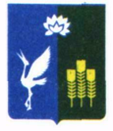 АДМИНИСТРАЦИЯЧКАЛОВСКОГО СЕЛЬСКОГО ПОСЕЛЕНИЯСПАССКОГО МУНИЦИПАЛЬНОГО РАЙОНАПРИМОРСКОГО КРАЯПОСТАНОВЛЕНИЕ29 марта 2022 года                            с. Чкаловское                                                      № 13Об утверждении сметной документации «Ремонт дворовых территорий, Спасский район, с. Чкаловское, ул. Терешкевича, д. 61»			В соответствии с   Федеральным законом от 06 октября 2003 г.  № 131 – ФЗ «Об общих принципах организации местного самоуправления в Российской Федерации», заключением экспертизы сметной документации № 36-1-0211-22 от 21.03.2022г., на основании Устава Чкаловского сельского поселения, администрация Чкаловского сельского поселения Спасского муниципального районаПОСТАНОВЛЯЕТ:Утвердить сметную документацию «Ремонт дворовых территорий, Спасский район, с. Чкаловское, ул. Терешкевича, д. 61».Утвердить стоимость выполнения работ по «Ремонт дворовых территорий, Спасский район, с. Чкаловское, ул. Терешкевича, д. 61», согласно сметно-локального расчета на сумму 314 013,60 рублей (триста четырнадцать тысяч тринадцать рублей, 60 копеек) (Приложение).Администрации Чкаловского сельского поселения разместить закупку путем проведения электронного аукциона на официальном сайте Российской Федерации http://zakupki.dov.ru.Контроль за исполнением данного постановления оставляю за собой.Глава Чкаловского сельского   поселения                                                      А.Я.Тахтахунов        